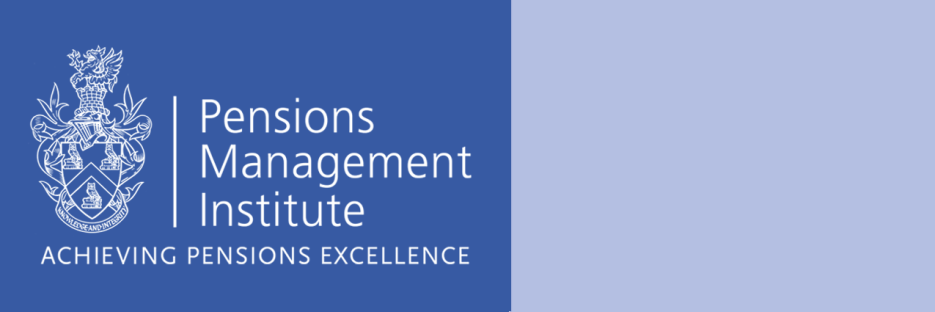 Core Unit 3 – Running a Workplace Pension SchemeAssignment 3(Part 4 – Allowances)Recommended Time: 1 HourList the 13 BCEs.10 marksWrite a brief note on Scheme Pays.	                  									10 marksWrite a short note on Fixed Protection and Individual Protection 2016.											10 MarksBriefly explain how pension rights are valued for lifetime allowance purposes.								                  5 marksExplain how the pension input amount for a DB Scheme is calculated 										     5 marksBriefly explain the Tapered Annual Allowance and how it works in practice									    10 marks